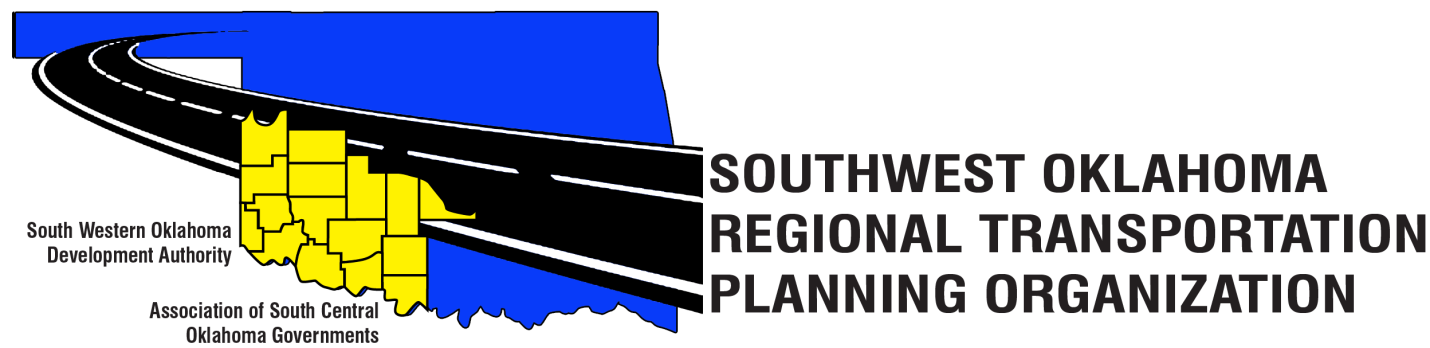 SORTPO Policy BoardMeeting AgendaWestern Technology CenterAdult Education Bldg 621 Sooner Dr.Burns Flat, OK  73624&Red River Technology CenterJDM Business Center, Rm B1133300 W. Bois D’ArcDuncan, OK 73533January 26, 2017 10:30 a.m.Call to OrderRoll Call – IntroductionsApproval of the minutes for the December 8, 2016 meeting.Discuss County stakeholders meeting schedule Discuss and provide direction to staff in collection of data, identification of key issues-concerns, trends and the role of public participation in the Transportation Planning Process.New BusinessReports and CommentsTechnical Committee Meeting 1-19-17 Discuss meeting date in February 2017AdjournStakeholder Meeting Date & TimeMeeting LocationCotton2/15; 1:30pCotton Electric Civic Room (to be confirmed)Greer2/9; 9:00aMangum Chamber of Commerce119 E. Jefferson St.Harmon2/9; 1:00pHollis City Hall208 W. Jones St.JacksonTo be scheduledTo be determinedJefferson2/21; 9:30aWaurika to be determinedStephens2/21; 1:30pRed River Technology Center JDM Business Center 3300 W. Bois D’ArcDuncan, OKTillman2/15; 9:00aGreat Plains Technology Center Tillman/Kiowa Campus 2001 E. Gladstone Ave.      Frederick, OK